Message d’erreur une fois avoir cliqué sur le lien : 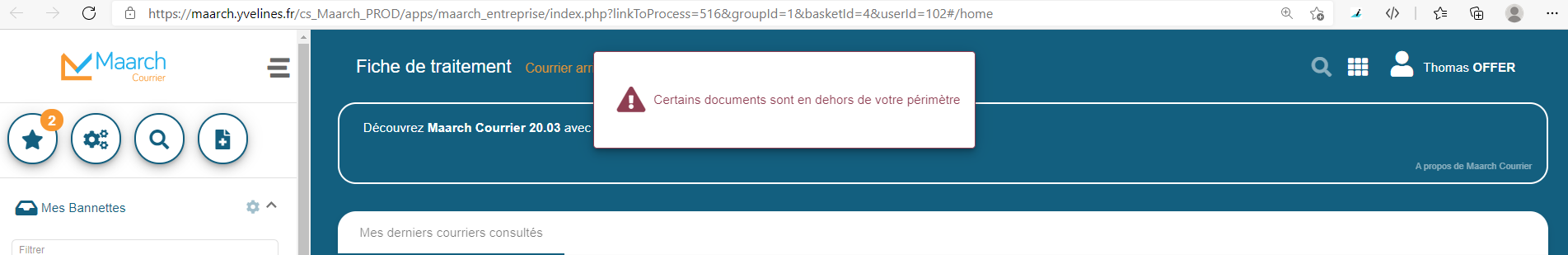 Affichage Maarch : 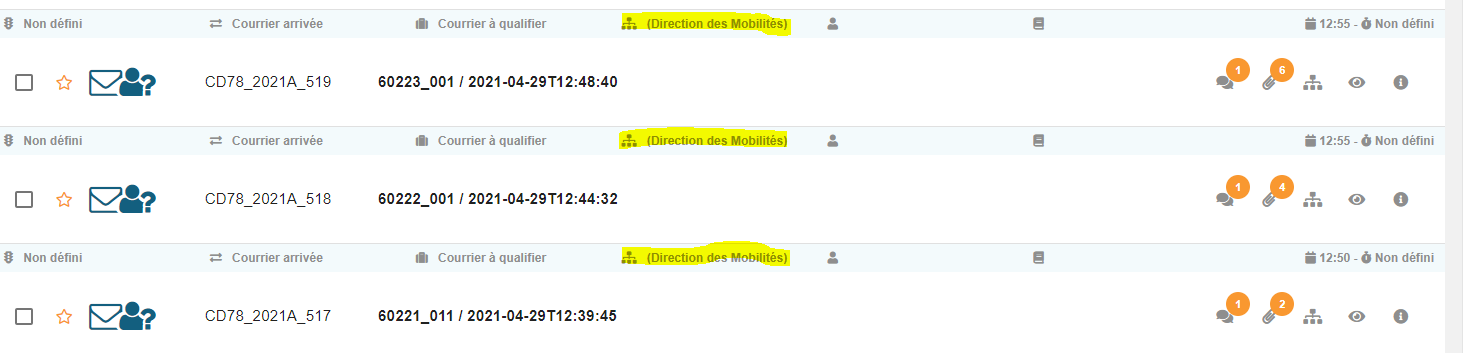 